ตัวชี้วัดย่อยที่ 9.3 การบริหารงานรายงานผลการใช้จ่ายงบประมาณประจำปี ตัวชี้วัดย่อยที่ 9.3 การบริหารงานรายงานผลการใช้จ่ายงบประมาณประจำปี ตัวชี้วัดย่อยที่ 9.3 การบริหารงานรายงานผลการใช้จ่ายงบประมาณประจำปี ตัวชี้วัดย่อยที่ 9.3 การบริหารงานรายงานผลการใช้จ่ายงบประมาณประจำปี ตัวชี้วัดย่อยที่ 9.3 การบริหารงานรายงานผลการใช้จ่ายงบประมาณประจำปี ตัวชี้วัดย่อยที่ 9.3 การบริหารงานสรุปผลการใช้จ่ายงบประมาณประจำปี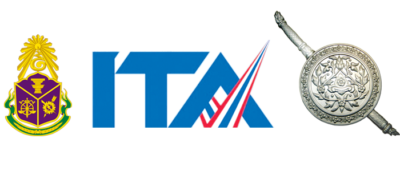 สรุปภาพรวมผลการใช้จ่ายงบประมาณ ประจำปีงบประมาณ พ.ศ.2567ณ 30 มีนาคม พ.ศ.2567									- ทราบ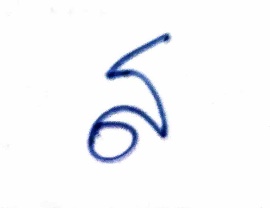 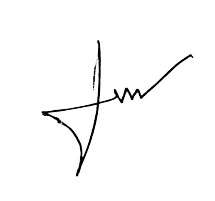 ร.ต.อ.				ผู้รายงาน					พ.ต.ท.	   		   ผู้ตรวจรายงาน	( สวัสดิ์  จันทร์แก้ว )								( วิมล  วงศ์สิงห์ )  รอง สวป.สภ.แม่โป่ง จว.เชียงใหม่						   สว.สภ.แม่โป่ง จว.เชียงใหม่รายงานผลการใช้จ่ายงบประมาณ สถานีตำรวจภูธรแม่โป่ง ประจำปีงบประมาณ พ.ศ.2566  ไตรมาสที่ 1ข้อมูล ณ วันที่ 31 ตุลาคม พ.ศ.2566 รายงานผลการใช้จ่ายงบประมาณ สถานีตำรวจภูธรแม่โป่ง ประจำปีงบประมาณ พ.ศ.2566  ไตรมาสที่ 1ข้อมูล ณ วันที่ 31 ตุลาคม พ.ศ.2566 รายงานผลการใช้จ่ายงบประมาณ สถานีตำรวจภูธรแม่โป่ง ประจำปีงบประมาณ พ.ศ.2566  ไตรมาสที่ 1ข้อมูล ณ วันที่ 31 ตุลาคม พ.ศ.2566 รายงานผลการใช้จ่ายงบประมาณ สถานีตำรวจภูธรแม่โป่ง ประจำปีงบประมาณ พ.ศ.2566  ไตรมาสที่ 1ข้อมูล ณ วันที่ 31 ตุลาคม พ.ศ.2566 รายงานผลการใช้จ่ายงบประมาณ สถานีตำรวจภูธรแม่โป่ง ประจำปีงบประมาณ พ.ศ.2566  ไตรมาสที่ 1ข้อมูล ณ วันที่ 31 ตุลาคม พ.ศ.2566 รายงานผลการใช้จ่ายงบประมาณ สถานีตำรวจภูธรแม่โป่ง ประจำปีงบประมาณ พ.ศ.2566  ไตรมาสที่ 1ข้อมูล ณ วันที่ 31 ตุลาคม พ.ศ.2566 รายงานผลการใช้จ่ายงบประมาณ สถานีตำรวจภูธรแม่โป่ง ประจำปีงบประมาณ พ.ศ.2566  ไตรมาสที่ 1ข้อมูล ณ วันที่ 31 ตุลาคม พ.ศ.2566 รายงานผลการใช้จ่ายงบประมาณ สถานีตำรวจภูธรแม่โป่ง ประจำปีงบประมาณ พ.ศ.2566  ไตรมาสที่ 1ข้อมูล ณ วันที่ 31 ตุลาคม พ.ศ.2566 รายงานผลการใช้จ่ายงบประมาณ สถานีตำรวจภูธรแม่โป่ง ประจำปีงบประมาณ พ.ศ.2566  ไตรมาสที่ 1ข้อมูล ณ วันที่ 31 ตุลาคม พ.ศ.2566 รายงานผลการใช้จ่ายงบประมาณ สถานีตำรวจภูธรแม่โป่ง ประจำปีงบประมาณ พ.ศ.2566  ไตรมาสที่ 1ข้อมูล ณ วันที่ 31 ตุลาคม พ.ศ.2566 ที่ชื่อโครงการ/กิจกรรมเป้าหมาย/วิธีดำเนินการงบประมาณ / แหล่งที่จัดสรร / สนับสนุนงบประมาณ / แหล่งที่จัดสรร / สนับสนุนงบประมาณ / แหล่งที่จัดสรร / สนับสนุนงบประมาณ / แหล่งที่จัดสรร / สนับสนุนงบประมาณ / แหล่งที่จัดสรร / สนับสนุนผลการดำเนินการปัญหา / อุปสรรคที่ชื่อโครงการ/กิจกรรมเป้าหมาย/วิธีดำเนินการสตช.หน่วยงานภาครัฐภาคเอกชนอปท.อื่นๆผลการดำเนินการปัญหา / อุปสรรค1ซื้อน้ำมันเชื้อเพลิง กิจกรรมโครงการการบังคับใช้กฎหมายอำนวยความยุติธรรมและบริการประชาชน ประจำเดือน ต.ค.2566 (ห้วงระหว่าง วันที่ 18-30 ต.ค.2566)จำนวน 36,400 บาทซื้อจากปั๊มน้ำมันสหกรณ์การเกษตรดอยสะเก็ดพัฒนา จำกัด 2/2 หมู่ 3 ถนนเชียงใหม่-เชียงราย ต.เชิงดอย อ.ดอยสะเก็ด จว.เชียงใหม่ โทร053-495078/----ได้รับสินค้าครบถ้วน ถูกต้อง- ไม่มีรวม1  รายการรายงานผลการใช้จ่ายงบประมาณ สถานีตำรวจภูธรแม่โป่งประจำปีงบประมาณ พ.ศ.2567  ไตรมาสที่ 1ข้อมูล ณ วันที่ 30 พฤศจิกายน พ.ศ.2566 รายงานผลการใช้จ่ายงบประมาณ สถานีตำรวจภูธรแม่โป่งประจำปีงบประมาณ พ.ศ.2567  ไตรมาสที่ 1ข้อมูล ณ วันที่ 30 พฤศจิกายน พ.ศ.2566 รายงานผลการใช้จ่ายงบประมาณ สถานีตำรวจภูธรแม่โป่งประจำปีงบประมาณ พ.ศ.2567  ไตรมาสที่ 1ข้อมูล ณ วันที่ 30 พฤศจิกายน พ.ศ.2566 รายงานผลการใช้จ่ายงบประมาณ สถานีตำรวจภูธรแม่โป่งประจำปีงบประมาณ พ.ศ.2567  ไตรมาสที่ 1ข้อมูล ณ วันที่ 30 พฤศจิกายน พ.ศ.2566 รายงานผลการใช้จ่ายงบประมาณ สถานีตำรวจภูธรแม่โป่งประจำปีงบประมาณ พ.ศ.2567  ไตรมาสที่ 1ข้อมูล ณ วันที่ 30 พฤศจิกายน พ.ศ.2566 รายงานผลการใช้จ่ายงบประมาณ สถานีตำรวจภูธรแม่โป่งประจำปีงบประมาณ พ.ศ.2567  ไตรมาสที่ 1ข้อมูล ณ วันที่ 30 พฤศจิกายน พ.ศ.2566 รายงานผลการใช้จ่ายงบประมาณ สถานีตำรวจภูธรแม่โป่งประจำปีงบประมาณ พ.ศ.2567  ไตรมาสที่ 1ข้อมูล ณ วันที่ 30 พฤศจิกายน พ.ศ.2566 รายงานผลการใช้จ่ายงบประมาณ สถานีตำรวจภูธรแม่โป่งประจำปีงบประมาณ พ.ศ.2567  ไตรมาสที่ 1ข้อมูล ณ วันที่ 30 พฤศจิกายน พ.ศ.2566 รายงานผลการใช้จ่ายงบประมาณ สถานีตำรวจภูธรแม่โป่งประจำปีงบประมาณ พ.ศ.2567  ไตรมาสที่ 1ข้อมูล ณ วันที่ 30 พฤศจิกายน พ.ศ.2566 รายงานผลการใช้จ่ายงบประมาณ สถานีตำรวจภูธรแม่โป่งประจำปีงบประมาณ พ.ศ.2567  ไตรมาสที่ 1ข้อมูล ณ วันที่ 30 พฤศจิกายน พ.ศ.2566 ที่ชื่อโครงการ/กิจกรรมเป้าหมาย/วิธีดำเนินการงบประมาณ / แหล่งที่จัดสรร / สนับสนุนงบประมาณ / แหล่งที่จัดสรร / สนับสนุนงบประมาณ / แหล่งที่จัดสรร / สนับสนุนงบประมาณ / แหล่งที่จัดสรร / สนับสนุนงบประมาณ / แหล่งที่จัดสรร / สนับสนุนผลการดำเนินการปัญหา / อุปสรรคที่ชื่อโครงการ/กิจกรรมเป้าหมาย/วิธีดำเนินการสตช.หน่วยงานภาครัฐภาคเอกชนอปท.อื่นๆผลการดำเนินการปัญหา / อุปสรรค1ซื้อน้ำมันเชื้อเพลิง กิจกรรมโครงการการบังคับใช้กฎหมายอำนวยความยุติธรรมและบริการประชาชน ประจำเดือน พ.ย.2566 (ห้วงระหว่าง วันที่ 1-15 พ.ย.2566)จำนวน 33,600 บาทซื้อจากปั๊มน้ำมันสหกรณ์การเกษตรดอยสะเก็ดพัฒนา จำกัด 2/2 หมู่ 3 ถนนเชียงใหม่-เชียงราย ต.เชิงดอย อ.ดอยสะเก็ด จว.เชียงใหม่ โทร053-495078/----ได้รับสินค้าครบถ้วน ถูกต้อง- ไม่มี2ซื้อน้ำมันเชื้อเพลิง กิจกรรมโครงการการบังคับใช้กฎหมายอำนวยความยุติธรรมและบริการประชาชน ประจำเดือน พ.ย.2566 (ห้วงระหว่าง วันที่ 17-27 พ.ย.2566)จำนวน 16,000 บาทซื้อจากปั๊มน้ำมันสหกรณ์การเกษตรดอยสะเก็ดพัฒนา จำกัด 2/2 หมู่ 3 ถนนเชียงใหม่-เชียงราย ต.เชิงดอย อ.ดอยสะเก็ด จว.เชียงใหม่ โทร053-495078/----ได้รับสินค้าครบถ้วน ถูกต้อง- ไม่มีรวม2  รายการรายงานผลการใช้จ่ายงบประมาณ สถานีตำรวจภูธรแม่โป่งประจำปีงบประมาณ พ.ศ.2567  ไตรมาสที่ 1ข้อมูล ณ วันที่ 30 ธันวาคม พ.ศ.2566 รายงานผลการใช้จ่ายงบประมาณ สถานีตำรวจภูธรแม่โป่งประจำปีงบประมาณ พ.ศ.2567  ไตรมาสที่ 1ข้อมูล ณ วันที่ 30 ธันวาคม พ.ศ.2566 รายงานผลการใช้จ่ายงบประมาณ สถานีตำรวจภูธรแม่โป่งประจำปีงบประมาณ พ.ศ.2567  ไตรมาสที่ 1ข้อมูล ณ วันที่ 30 ธันวาคม พ.ศ.2566 รายงานผลการใช้จ่ายงบประมาณ สถานีตำรวจภูธรแม่โป่งประจำปีงบประมาณ พ.ศ.2567  ไตรมาสที่ 1ข้อมูล ณ วันที่ 30 ธันวาคม พ.ศ.2566 รายงานผลการใช้จ่ายงบประมาณ สถานีตำรวจภูธรแม่โป่งประจำปีงบประมาณ พ.ศ.2567  ไตรมาสที่ 1ข้อมูล ณ วันที่ 30 ธันวาคม พ.ศ.2566 รายงานผลการใช้จ่ายงบประมาณ สถานีตำรวจภูธรแม่โป่งประจำปีงบประมาณ พ.ศ.2567  ไตรมาสที่ 1ข้อมูล ณ วันที่ 30 ธันวาคม พ.ศ.2566 รายงานผลการใช้จ่ายงบประมาณ สถานีตำรวจภูธรแม่โป่งประจำปีงบประมาณ พ.ศ.2567  ไตรมาสที่ 1ข้อมูล ณ วันที่ 30 ธันวาคม พ.ศ.2566 รายงานผลการใช้จ่ายงบประมาณ สถานีตำรวจภูธรแม่โป่งประจำปีงบประมาณ พ.ศ.2567  ไตรมาสที่ 1ข้อมูล ณ วันที่ 30 ธันวาคม พ.ศ.2566 รายงานผลการใช้จ่ายงบประมาณ สถานีตำรวจภูธรแม่โป่งประจำปีงบประมาณ พ.ศ.2567  ไตรมาสที่ 1ข้อมูล ณ วันที่ 30 ธันวาคม พ.ศ.2566 รายงานผลการใช้จ่ายงบประมาณ สถานีตำรวจภูธรแม่โป่งประจำปีงบประมาณ พ.ศ.2567  ไตรมาสที่ 1ข้อมูล ณ วันที่ 30 ธันวาคม พ.ศ.2566 ที่ชื่อโครงการ/กิจกรรมเป้าหมาย/วิธีดำเนินการงบประมาณ / แหล่งที่จัดสรร / สนับสนุนงบประมาณ / แหล่งที่จัดสรร / สนับสนุนงบประมาณ / แหล่งที่จัดสรร / สนับสนุนงบประมาณ / แหล่งที่จัดสรร / สนับสนุนงบประมาณ / แหล่งที่จัดสรร / สนับสนุนผลการดำเนินการปัญหา / อุปสรรคที่ชื่อโครงการ/กิจกรรมเป้าหมาย/วิธีดำเนินการสตช.หน่วยงานภาครัฐภาคเอกชนอปท.อื่นๆผลการดำเนินการปัญหา / อุปสรรค1ซื้อน้ำมันเชื้อเพลิง กิจกรรมโครงการการรักษาความปลอดภัยและให้บริการแก่นักท่องที่ยว ประจำเดือน ก.พ.2566จำนวน 10,000 บาทซื้อจากปั๊มน้ำมันสหกรณ์การเกษตรดอยสะเก็ดพัฒนา จำกัด 2/2 หมู่ 3 ถนนเชียงใหม่-เชียงราย ต.เชิงดอย อ.ดอยสะเก็ด จว.เชียงใหม่ โทร053-495078/----ได้รับสินค้าครบถ้วน ถูกต้อง- ไม่มี2ซื้อน้ำมันเชื้อเพลิง กิจกรรมโครงการ 1 ตร. 1 รร.จำนวน 1,000 บาทซื้อจากปั๊มน้ำมันสหกรณ์การเกษตรดอยสะเก็ดพัฒนา จำกัด 2/2 หมู่ 3 ถนนเชียงใหม่-เชียงราย ต.เชิงดอย อ.ดอยสะเก็ด จว.เชียงใหม่ โทร053-495078/----ได้รับสินค้าครบถ้วน ถูกต้อง- ไม่มีรวม2  รายการรายงานผลการใช้จ่ายงบประมาณ สถานีตำรวจภูธรแม่โป่งประจำปีงบประมาณ พ.ศ.2567  ไตรมาสที่ 2ข้อมูล ณ วันที่ 31 มกราคม  พ.ศ.2567 รายงานผลการใช้จ่ายงบประมาณ สถานีตำรวจภูธรแม่โป่งประจำปีงบประมาณ พ.ศ.2567  ไตรมาสที่ 2ข้อมูล ณ วันที่ 31 มกราคม  พ.ศ.2567 รายงานผลการใช้จ่ายงบประมาณ สถานีตำรวจภูธรแม่โป่งประจำปีงบประมาณ พ.ศ.2567  ไตรมาสที่ 2ข้อมูล ณ วันที่ 31 มกราคม  พ.ศ.2567 รายงานผลการใช้จ่ายงบประมาณ สถานีตำรวจภูธรแม่โป่งประจำปีงบประมาณ พ.ศ.2567  ไตรมาสที่ 2ข้อมูล ณ วันที่ 31 มกราคม  พ.ศ.2567 รายงานผลการใช้จ่ายงบประมาณ สถานีตำรวจภูธรแม่โป่งประจำปีงบประมาณ พ.ศ.2567  ไตรมาสที่ 2ข้อมูล ณ วันที่ 31 มกราคม  พ.ศ.2567 รายงานผลการใช้จ่ายงบประมาณ สถานีตำรวจภูธรแม่โป่งประจำปีงบประมาณ พ.ศ.2567  ไตรมาสที่ 2ข้อมูล ณ วันที่ 31 มกราคม  พ.ศ.2567 รายงานผลการใช้จ่ายงบประมาณ สถานีตำรวจภูธรแม่โป่งประจำปีงบประมาณ พ.ศ.2567  ไตรมาสที่ 2ข้อมูล ณ วันที่ 31 มกราคม  พ.ศ.2567 รายงานผลการใช้จ่ายงบประมาณ สถานีตำรวจภูธรแม่โป่งประจำปีงบประมาณ พ.ศ.2567  ไตรมาสที่ 2ข้อมูล ณ วันที่ 31 มกราคม  พ.ศ.2567 รายงานผลการใช้จ่ายงบประมาณ สถานีตำรวจภูธรแม่โป่งประจำปีงบประมาณ พ.ศ.2567  ไตรมาสที่ 2ข้อมูล ณ วันที่ 31 มกราคม  พ.ศ.2567 รายงานผลการใช้จ่ายงบประมาณ สถานีตำรวจภูธรแม่โป่งประจำปีงบประมาณ พ.ศ.2567  ไตรมาสที่ 2ข้อมูล ณ วันที่ 31 มกราคม  พ.ศ.2567 ที่ชื่อโครงการ/กิจกรรมเป้าหมาย/วิธีดำเนินการงบประมาณ / แหล่งที่จัดสรร / สนับสนุนงบประมาณ / แหล่งที่จัดสรร / สนับสนุนงบประมาณ / แหล่งที่จัดสรร / สนับสนุนงบประมาณ / แหล่งที่จัดสรร / สนับสนุนงบประมาณ / แหล่งที่จัดสรร / สนับสนุนผลการดำเนินการปัญหา / อุปสรรคที่ชื่อโครงการ/กิจกรรมเป้าหมาย/วิธีดำเนินการสตช.หน่วยงานภาครัฐภาคเอกชนอปท.อื่นๆผลการดำเนินการปัญหา / อุปสรรค1ซื้อน้ำมันเชื้อเพลิง กิจกรรมโครงการการบังคับใช้กฎหมายอำนวยความยุติธรรมและบริการประชาชน ประจำเดือน ม.ค.2567 (ห้วงระหว่าง วันที่ 2-12 ม.ค.2567)จำนวน 36,000 บาทซื้อจากปั๊มน้ำมันสหกรณ์การเกษตรดอยสะเก็ดพัฒนา จำกัด 2/2 หมู่ 3 ถนนเชียงใหม่-เชียงราย ต.เชิงดอย อ.ดอยสะเก็ด จว.เชียงใหม่ โทร053-495078/----ได้รับสินค้าครบถ้วน ถูกต้อง- ไม่มีรวม1  รายการรายงานผลการใช้จ่ายงบประมาณ สถานีตำรวจภูธรแม่โป่งประจำปีงบประมาณ พ.ศ.2567  ไตรมาสที่ 2ข้อมูล ณ วันที่ 28 กุมภาพันธ์ พ.ศ.2567 รายงานผลการใช้จ่ายงบประมาณ สถานีตำรวจภูธรแม่โป่งประจำปีงบประมาณ พ.ศ.2567  ไตรมาสที่ 2ข้อมูล ณ วันที่ 28 กุมภาพันธ์ พ.ศ.2567 รายงานผลการใช้จ่ายงบประมาณ สถานีตำรวจภูธรแม่โป่งประจำปีงบประมาณ พ.ศ.2567  ไตรมาสที่ 2ข้อมูล ณ วันที่ 28 กุมภาพันธ์ พ.ศ.2567 รายงานผลการใช้จ่ายงบประมาณ สถานีตำรวจภูธรแม่โป่งประจำปีงบประมาณ พ.ศ.2567  ไตรมาสที่ 2ข้อมูล ณ วันที่ 28 กุมภาพันธ์ พ.ศ.2567 รายงานผลการใช้จ่ายงบประมาณ สถานีตำรวจภูธรแม่โป่งประจำปีงบประมาณ พ.ศ.2567  ไตรมาสที่ 2ข้อมูล ณ วันที่ 28 กุมภาพันธ์ พ.ศ.2567 รายงานผลการใช้จ่ายงบประมาณ สถานีตำรวจภูธรแม่โป่งประจำปีงบประมาณ พ.ศ.2567  ไตรมาสที่ 2ข้อมูล ณ วันที่ 28 กุมภาพันธ์ พ.ศ.2567 รายงานผลการใช้จ่ายงบประมาณ สถานีตำรวจภูธรแม่โป่งประจำปีงบประมาณ พ.ศ.2567  ไตรมาสที่ 2ข้อมูล ณ วันที่ 28 กุมภาพันธ์ พ.ศ.2567 รายงานผลการใช้จ่ายงบประมาณ สถานีตำรวจภูธรแม่โป่งประจำปีงบประมาณ พ.ศ.2567  ไตรมาสที่ 2ข้อมูล ณ วันที่ 28 กุมภาพันธ์ พ.ศ.2567 รายงานผลการใช้จ่ายงบประมาณ สถานีตำรวจภูธรแม่โป่งประจำปีงบประมาณ พ.ศ.2567  ไตรมาสที่ 2ข้อมูล ณ วันที่ 28 กุมภาพันธ์ พ.ศ.2567 รายงานผลการใช้จ่ายงบประมาณ สถานีตำรวจภูธรแม่โป่งประจำปีงบประมาณ พ.ศ.2567  ไตรมาสที่ 2ข้อมูล ณ วันที่ 28 กุมภาพันธ์ พ.ศ.2567 ที่ชื่อโครงการ/กิจกรรมเป้าหมาย/วิธีดำเนินการงบประมาณ / แหล่งที่จัดสรร / สนับสนุนงบประมาณ / แหล่งที่จัดสรร / สนับสนุนงบประมาณ / แหล่งที่จัดสรร / สนับสนุนงบประมาณ / แหล่งที่จัดสรร / สนับสนุนงบประมาณ / แหล่งที่จัดสรร / สนับสนุนผลการดำเนินการปัญหา / อุปสรรคที่ชื่อโครงการ/กิจกรรมเป้าหมาย/วิธีดำเนินการสตช.หน่วยงานภาครัฐภาคเอกชนอปท.อื่นๆผลการดำเนินการปัญหา / อุปสรรค1ซื้อน้ำมันเชื้อเพลิง กิจกรรมโครงการการบังคับใช้กฎหมายอำนวยความยุติธรรมและบริการประชาชน ประจำเดือน ก.พ.2567 (ห้วงระหว่าง วันที่ 1-15 ก.พ.2567)จำนวน 48,000 บาท.ซื้อจากปั๊มน้ำมันสหกรณ์การเกษตรดอยสะเก็ดพัฒนา จำกัด 2/2 หมู่ 3 ถนนเชียงใหม่-เชียงราย ต.เชิงดอย อ.ดอยสะเก็ด จว.เชียงใหม่ โทร053-495078/----ได้รับสินค้าครบถ้วน ถูกต้อง- ไม่มี2ซื้อน้ำมันเชื้อเพลิง กิจกรรมการปฏิรูประบบงานสอบสวนและการบังคับใช้กฎหมายประจำเดือน ก.พ.2567 (ห้วงระหว่าง วันที่ 16-26 ก.พ.2567)จำนวน 15,200 บาทซื้อจากปั๊มน้ำมันสหกรณ์การเกษตรดอยสะเก็ดพัฒนา จำกัด 2/2 หมู่ 3 ถนนเชียงใหม่-เชียงราย ต.เชิงดอย อ.ดอยสะเก็ด จว.เชียงใหม่ โทร053-495078/----ได้รับสินค้าครบถ้วน ถูกต้อง- ไม่มีรวม3  รายการประมาณการงบประมาณผลการเบิกจ่ายจริงคิดเป็นร้อยละเป็นไปตามเป้าหมาย/ต่ำกว่าเป้าหมาย297,600198,70066.76เป็นไปตามเป้าหมาย